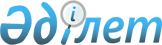 Қобда аудандық мәслихатының 2021 жылғы 5 қаңтардағы № 420 "2021-2023 жылдарға арналған И. Құрманов атындағы ауылдық округінің бюджетін бекіту туралы" шешіміне өзгерістер енгізу туралы
					
			Мерзімі біткен
			
			
		
					Ақтөбе облысы Қобда аудандық мәслихатының 2021 жылғы 15 қарашадағы № 100 шешімі. Мерзімі өткендіктен қолданыс тоқтатылды
      ШЕШТІ:
      1. Қобда аудандық мәслихатының "2021-2023 жылдарға арналған И. Құрманов атындағы ауылдық округінің бюджетін бекіту туралы" 2021 жылғы 5 қаңтардағы № 420 (Нормативтік құқықтық актілерді мемлекеттік тіркеу тізілімінде № 7984 тіркелген) шешіміне мынадай өзгерістеренгізілсін:
      1-тармақ жаңа редакцияда баяндалсын:
      "1. 2021-2023 жылдарға арналған И. Құрманов атындағы ауылдық округінің бюджеті тиісінше 1, 2 және 3 қосымшаларға сәйкес, оның ішінде 2021 жылға мынадай көлемде бекітілсін:
      1) кірістер -31 250,2 мың теңге, оның ішінде:
      салықтық түсімдер – 675 мың теңге;
      салықтық емес түсімдер - 0теңге;
      негiзгi капиталды сатудан түсетiн түсiмдер - 0теңге;
      трансферттер түсімі – 30 575,2 мың теңге;
      2) шығындар – 31 393,4 мың теңге;
      3) таза бюджеттік кредиттеу - 0теңге:
      бюджеттік кредиттер -0 теңге;
      бюджеттік кредиттерді өтеу - 0 теңге;
      4) қаржы активтерiмен операциялар бойынша сальдо - 0 теңге, оның ішінде:
      қаржы активтерiн сатып алу - 0 теңге;
      мемлекеттің қаржы активтерін сатудан түсетін түсімдер – 0 теңге;
      5) бюджет тапшылығы (профициті) - - 0теңге;
      6) бюджет тапшылығын қаржыландыру (профицитін пайдалану) – 0теңге, оның ішінде:
      қарыздар түсімі – 0теңге;
      қарыздарды өтеу – 0теңге;
      бюджет қаражатының пайдаланылатын қалдықтары – 143,2 мың теңге.".
      2. Көрсетілген шешімдегі 1 қосымшасы осы шешімдегі қосымшаға сәйкес жаңа редакцияда жазылсын.
      3. Осы шешім 2021 жылғы 1 қаңтардан бастап қолданысқа енгізіледі. 2021 жылға арналған И. Құрманов атындағы ауылдық округінің бюджеті
					© 2012. Қазақстан Республикасы Әділет министрлігінің «Қазақстан Республикасының Заңнама және құқықтық ақпарат институты» ШЖҚ РМК
				
      Қобда аудандық мәслихатының хатшысы 

Ж. Ерғалиев
Қобда аудандық мәслихатының 2021 жылғы 15 қарашадағы № 100 шешіміне қосымшаҚобда аудандық мәслихатының 2021 жылғы 5 қаңтардағы № 420 шешіміне 1 қосымша
Санаты
Санаты
Санаты
Санаты
Сомасы, мың теңге
Сыныбы
Сыныбы
Сыныбы
Сомасы, мың теңге
Iшкi сыныбы
Iшкi сыныбы
Сомасы, мың теңге
Сомасы, мың теңге
1
2
3
4
5
І. Кірістер
31250,2
1
Салықтық түсімдер
675
1
04
Меншiккесалынатынсалықтар
675
1
04
1
Мүлiккесалынатынсалықтар
55
1
04
4
Көлiкқұралдарынасалынатынсалық
620
4
Трансферттердіңтүсімдері
30575,2
4
02
Мемлекеттiкбасқарудыңжоғарытұрғаноргандарынантүсетiнтрансферттер
30575,2
4
02
3
Аудандардың (облыстықмаңызы бар қаланың) бюджетінентрансферттер
30575,2
Функционалдық топ
Функционалдық топ
Функционалдық топ
Функционалдық топ
Функционалдық топ
Сомасы (мың теңге)
Кіші функция
Кіші функция
Кіші функция
Кіші функция
Сомасы (мың теңге)
Бюджеттік бағдарламалардың әкімшісі
Бюджеттік бағдарламалардың әкімшісі
Бюджеттік бағдарламалардың әкімшісі
Сомасы (мың теңге)
Бағдарлама
Бағдарлама
Сомасы (мың теңге)
Атауы
Сомасы (мың теңге)
1
2
3
4
5
6
II. Шығындар
31393,4
01
Жалпысипаттағымемлекеттiкқызметтер
19097
1
Мемлекеттiкбасқарудыңжалпыфункцияларынорындайтынөкiлдi, атқарушыжәнебасқаоргандар
19097
124
Аудандық маңызы бар қала, ауыл, кент, ауылдық округ әкімінің аппараты
19097
001
Аудандық маңызы бар қала, ауыл, кент, ауылдық округ әкімінің қызметін қамтамасыз ету жөніндегі қызметтер
18747
022
Мемлекеттік органның күрделі шығыстары
350
07
Тұрғын үй-коммуналдық шаруашылық
11630,2
3
Елді-мекендердікөркейту
11630,2
124
Аудандық маңызы бар қала, ауыл, кент, ауылдық округ әкімінің аппараты
11630,2
008
Елдi мекендердегі көшелердi жарықтандыру
9637
011
Елдi мекендердi абаттандыру және көгалдандыру
1993,2
12
Көлiк және коммуникация
666,2
1
Автомобиль көлiгi
666,2
124
Аудандық маңызы бар қала, ауыл, кент, ауылдық округ әкімінің аппараты
666,2
013
Аудандық маңызы бар қалаларда, ауылдарда, кенттерде, ауылдық округтерде автомобиль жолдарының жұмыс істеуін қамтамасыз ету
666,2
ІІІ. Таза бюджеттік кредиттеу
0
Бюджеттік кредиттер
0
ІV. Қаржы активтерімен жасалатын операциялар бойынша сальдо
0
Қаржы активтерін сатып алу
0
V. Бюджет тапшылығы
0
VI. Бюджет тапшылығын қаржыландыру (профицитін пайдалану)
0
Функционалдық топ
Функционалдық топ
Функционалдық топ
Функционалдық топ
Функционалдық топ
Сомасы (мың теңге)
Кіші функция
Кіші функция
Кіші функция
Кіші функция
Сомасы (мың теңге)
Бюджеттік бағдарламалардың әкімшісі
Бюджеттік бағдарламалардың әкімшісі
Бюджеттік бағдарламалардың әкімшісі
Сомасы (мың теңге)
Бағдарлама
Бағдарлама
Сомасы (мың теңге)
Атауы
Сомасы (мың теңге)
1
2
3
4
5
6
8
Бюджет қаражатыныңпайдаланылатынқалдықтары
143,2
01
Бюджет қаражатықалдықтары
143,2
1
Бюджет қаражатының бос қалдықтары
143,2
01
Бюджет қаражатының бос қалдықтары
143,2